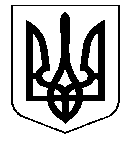                                                 УКРАЇНА                                               проект  НОСІВСЬКА  МІСЬКА  РАДАНОСІВСЬКОГО  РАЙОНУ  ЧЕРНІГІВСЬКОЇ  ОБЛАСТІВИКОНАВЧИЙ  КОМІТЕТР І Ш Е Н Н Я   травня  2019 року	м. Носівка	№___Про надання дозволу КП «Носівка-Комунальник» Носівської міської ради на списання з балансу житлового будинкуВідповідно до статті 30 Закону України «Про місцеве самоврядування в Україні», враховуючи клопотання комунального підприємства «Носівка-Комунальник» Носівської міської ради №147 від 11.04.2019 року, виконавчий комітет міської ради  в и р і ш и в: 1. Погодити надання  дозволу  комунальному пiдприємству «Носівка-Комунальник» Носівської міської ради на списання з балансу об’єкта нерухомого майна комунальної власності територіальної громади, а саме:- житлового будинку, що розташований за  адресою: м. Носівка,                  провул. Баштовий, буд.1.          2.  Подати проект рішення з даного питання на розгляд постійних комісій та сесії міської ради.          3. Контроль за виконанням даного рішення покласти на заступника міського голови з питань житлово-комунального господарства О. Сичова, організацію виконання - на начальника відділу житлово-комунального господарства та благоустрою виконавчого апарату  міської ради В. Кривенка.Міський  голова                                                                  В.ІГНАТЧЕНКО